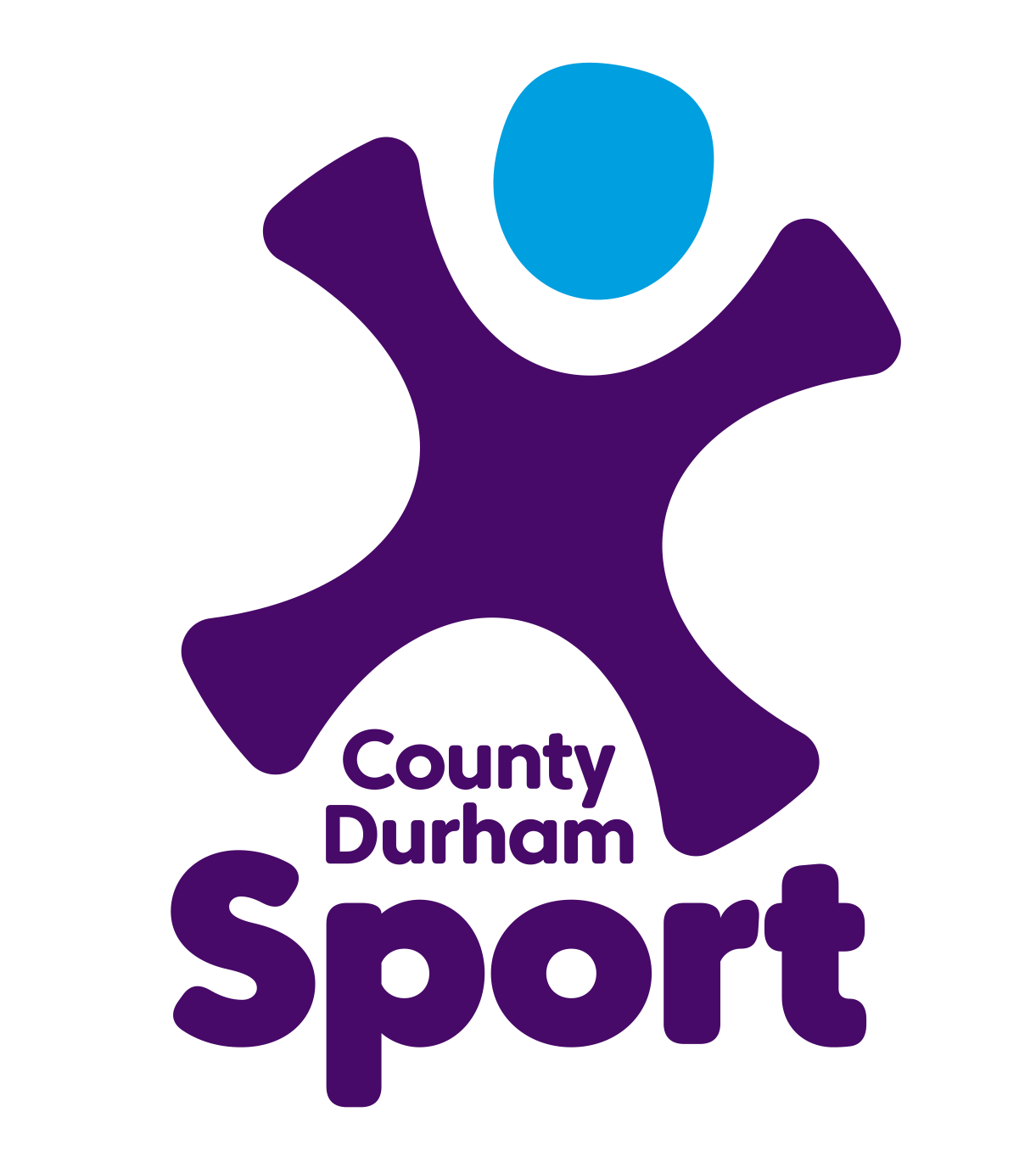 Strategy Statement Revised March 2018Background
County Durham Sport (CDS) - part of the national network of County Sports Partnerships - is an independent local charity.We are passionate about the power and positive impact that sport and physical activity can have in improving people’s lives and the communities in which they live – whether supporting physical and mental wellbeing or individual, social, community and economic development.We believe that participating in sport and being physical activity isn’t simply a matter of individual motivation or choice. The social environment and context in which people live and inherent structural inequalities, also impact upon the choices that people have available.We believe, that as an independent organisation and Active Durham partner, County Durham Sport is ideally placed to contribute to the creation of effective and accessible opportunities for more people to “start, stay and succeed” in sport and physical activity, across the County.Our Purpose Focussed on aligning our effort to the achievement of Sport England’s national strategy, “Towards and Active Nation” and Active Durham’s sport and physical activity framework, our core purpose or mission is:“To use evidence, insight and partnerships to understand and address inactivity.”Our vision is:“Everyone - able to improve the quality of their life through involvement in 
sport and physical activity.”Our RoleInformed by our “commissioned”, primary role on behalf of Sport England and in response to extensive consultation with a range of sport and non-sport partners, our role as an “evidence and insight champion”, will be to:Support, influence and improve the local “delivery system” for sport and physical
Engage and understand local people and communities - we need to understand people’s needs, behaviours and motivations to understand why so many people are inactive Inspire people to get active and stay activeOur Strategy and ApproachOur headline strategy – what we will do and how we will work – will reflect and build upon our unique position: an independent, agile and flexible organisation an ability to function as an “honest broker” a local team embedded within and connected to a national network, able to link national strategy with local opportunitya clear focus on engaging, understanding and supporting local people to influence local opportunitiesHow we operate as a team, both internally and externally is critical to our success and the impact that we can have in achieving our vision. To this end, we have adopted and will strive to operate by the following values:Respect; Commitment; Integrity; Innovation; Excellence; EqualityWe will seek to turn our vision into reality, during the current funding period to 2021, by delivering against our four key strategic objectives, utlising a variety of approaches, tools and tactics. Those outlined below illustrate how we intend to work.Engage and understand local people and communitiesWe will:Seek to develop a “granular understanding of people and place” across our CountyAccess the collective knowledge and insight of local communities by creating space for sustained dialogue with residentsUnderstand customer need – obstacles, preferences and aspirations – in short, what prevents or motivates a change in behaviourIdentify what exists, what works and what doesn’t locally, regionally and nationallySupport sustainable community solutions through meaningful collaboration and community engagementProvide information, advice and guidance Support and improve the local delivery systemWe will:Work with Active Durham and wider partners to apply a “whole system” approach to addressing inactivity – to advocate the value of sport and physical activityRespond to, influence and support local strategic priorities – with a shared focus on those communities and groups in society, less likely to be activeLead and support embedding an evidence based approach – generating, collating, analysing and sharing insight, evidence and intelligenceAct as an independent honest broker – connecting national and local partners, facilitating discussion and supporting collaboration across sport and non-sport organisations and networksBuild partners’ capacity and capability to apply an evidence based approach, through training and supportSupport improvements to the “local delivery system” (e.g. clubs; paid and voluntary workforce)Access, utilise and share national, regional and local insight and data tools (e.g. Active Lives)Support inward investment by providing guidance and information in relation to Sport England funding strategies and by supporting funding bidsLead and advocate the implementation of customer centred approaches Utilise evidence, insight and intelligence tools to support partner decision making (e.g 4Global Data Hub)Utilise primary and secondary researchSupport and pilot interventionsEvaluate the impact and value of programmes and interventionsSupport the implementation of quality standards (i.e. safeguarding and equality)Inspire people to get active and stay activeWe will:Utilise campaigns - national and local - to promote opportunities and inspire participation, such as “This Girl Can”Support the development of a fit for purpose workforce, able to meet the needs of residentsDevelop and manage a range of sport and physical activity programmes in different settings, using Sport England and other funding streamsDevelop and implement our own interventions, programmes and tools, to meet identified need – as a “gap filler”Engage and promote role modelsDevelop and share case studies and informationDevelop a sustainable charity, adding value and demonstrating impactWe will:
Strive for the highest standards of governanceDevelop our workforce capability and confidenceSeek to diversify our income by developing a range of non-Sport England funded sourcesDevelop effective, value added relationships and partnerships with local, regional and national partnersCommit to continuous improvement  